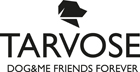 REKLAMAČNÍ PROTOKOL PRO www.tarvose.comFirma/ jméno zákazníka (vyplní kupující)*:IČ/ DIČ (pouze firma): Adresa pro zaslání zboží*:Kontaktní osoba*:Telefon/fax: Mobil*:E-mail*:Poznámky:*povinné údaje----------------------------------------------------------------------------------------------------------------------------Reklamované zboží: Datum nákupu:
(Datum vystavení faktury)Číslo faktury:----------------------------------------------------------------------------------------------------------------------------Podrobný popis závady: Návrh způsobu řešení reklamace:V případě požadavku na vrácení peněz uveďte číslo účtu:----------------------------------------------------------------------------------------------------------------------------1. Při uplatňování práv z odpovědnosti za vady je vhodné přiložit doklad o zakoupení zboží či fakturu, byla-li vystavena,      nebo jiný dokument prokazující koupi zboží.2. Při zasílání zboží je Kupující povinen zboží zabalit do vhodného obalu tak, aby nedošlo k jeho poškození nebo zničení.Datum: 						Podpis kupujícího: